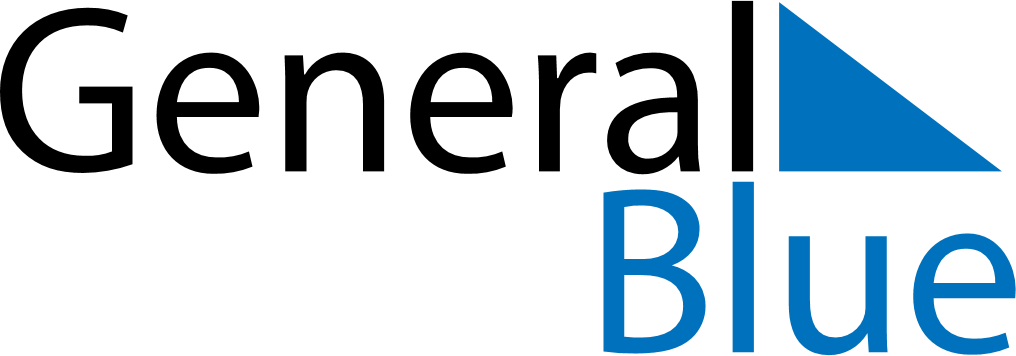 June 2024June 2024June 2024June 2024June 2024June 2024June 2024San Vicente de Canete, Lima region, PeruSan Vicente de Canete, Lima region, PeruSan Vicente de Canete, Lima region, PeruSan Vicente de Canete, Lima region, PeruSan Vicente de Canete, Lima region, PeruSan Vicente de Canete, Lima region, PeruSan Vicente de Canete, Lima region, PeruSundayMondayMondayTuesdayWednesdayThursdayFridaySaturday1Sunrise: 6:21 AMSunset: 5:45 PMDaylight: 11 hours and 24 minutes.23345678Sunrise: 6:21 AMSunset: 5:45 PMDaylight: 11 hours and 23 minutes.Sunrise: 6:21 AMSunset: 5:45 PMDaylight: 11 hours and 23 minutes.Sunrise: 6:21 AMSunset: 5:45 PMDaylight: 11 hours and 23 minutes.Sunrise: 6:22 AMSunset: 5:45 PMDaylight: 11 hours and 23 minutes.Sunrise: 6:22 AMSunset: 5:45 PMDaylight: 11 hours and 23 minutes.Sunrise: 6:22 AMSunset: 5:45 PMDaylight: 11 hours and 22 minutes.Sunrise: 6:23 AMSunset: 5:45 PMDaylight: 11 hours and 22 minutes.Sunrise: 6:23 AMSunset: 5:45 PMDaylight: 11 hours and 22 minutes.910101112131415Sunrise: 6:23 AMSunset: 5:45 PMDaylight: 11 hours and 22 minutes.Sunrise: 6:23 AMSunset: 5:46 PMDaylight: 11 hours and 22 minutes.Sunrise: 6:23 AMSunset: 5:46 PMDaylight: 11 hours and 22 minutes.Sunrise: 6:24 AMSunset: 5:46 PMDaylight: 11 hours and 21 minutes.Sunrise: 6:24 AMSunset: 5:46 PMDaylight: 11 hours and 21 minutes.Sunrise: 6:24 AMSunset: 5:46 PMDaylight: 11 hours and 21 minutes.Sunrise: 6:25 AMSunset: 5:46 PMDaylight: 11 hours and 21 minutes.Sunrise: 6:25 AMSunset: 5:46 PMDaylight: 11 hours and 21 minutes.1617171819202122Sunrise: 6:25 AMSunset: 5:46 PMDaylight: 11 hours and 21 minutes.Sunrise: 6:25 AMSunset: 5:47 PMDaylight: 11 hours and 21 minutes.Sunrise: 6:25 AMSunset: 5:47 PMDaylight: 11 hours and 21 minutes.Sunrise: 6:26 AMSunset: 5:47 PMDaylight: 11 hours and 21 minutes.Sunrise: 6:26 AMSunset: 5:47 PMDaylight: 11 hours and 21 minutes.Sunrise: 6:26 AMSunset: 5:47 PMDaylight: 11 hours and 21 minutes.Sunrise: 6:26 AMSunset: 5:47 PMDaylight: 11 hours and 21 minutes.Sunrise: 6:26 AMSunset: 5:48 PMDaylight: 11 hours and 21 minutes.2324242526272829Sunrise: 6:27 AMSunset: 5:48 PMDaylight: 11 hours and 21 minutes.Sunrise: 6:27 AMSunset: 5:48 PMDaylight: 11 hours and 21 minutes.Sunrise: 6:27 AMSunset: 5:48 PMDaylight: 11 hours and 21 minutes.Sunrise: 6:27 AMSunset: 5:48 PMDaylight: 11 hours and 21 minutes.Sunrise: 6:27 AMSunset: 5:49 PMDaylight: 11 hours and 21 minutes.Sunrise: 6:27 AMSunset: 5:49 PMDaylight: 11 hours and 21 minutes.Sunrise: 6:28 AMSunset: 5:49 PMDaylight: 11 hours and 21 minutes.Sunrise: 6:28 AMSunset: 5:49 PMDaylight: 11 hours and 21 minutes.30Sunrise: 6:28 AMSunset: 5:50 PMDaylight: 11 hours and 21 minutes.